                                                                            Հավելված №1ՀՀ կառավարության 2024 թվականի--------------   --- ի № ---- Ն որոշմանՍԽԵՄԱՀԱՅԱՍՏԱՆԻ ՀԱՆՐԱՊԵՏՈՒԹՅԱՆ ՍՅՈՒՆԻՔԻ ՄԱՐԶԻ ԿԱՊԱՆ ՀԱՄԱՅՆՔԻ ԿԱՊԱՆ ՔԱՂԱՔԻ ՎԱՐՉԱԿԱՆ ՍԱՀՄԱՆՆԵՐՈՒՄ ԳՏՆՎՈՂ ԻՐԱՎԱԲԱՆԱԿԱՆ ԱՆՁԱՆՑ ԵՎ ՀԱՄԱՅՆՔԱՅԻՆ ՍԵՓԱԿԱՆՈՒԹՅԱՆ  ԻՐԱՎՈՒՆՔՈՎ ՊԱՏԿԱՆՈՂ ՏԱՐԱԾՔԻ, ՈՐՈՆՑ ՆԿԱՏՄԱՄԲ ՃԱՆԱՉՎԵԼ Է ՀԱՆՐՈՒԹՅԱՆ ԳԵՐԱԿԱ ՇԱՀ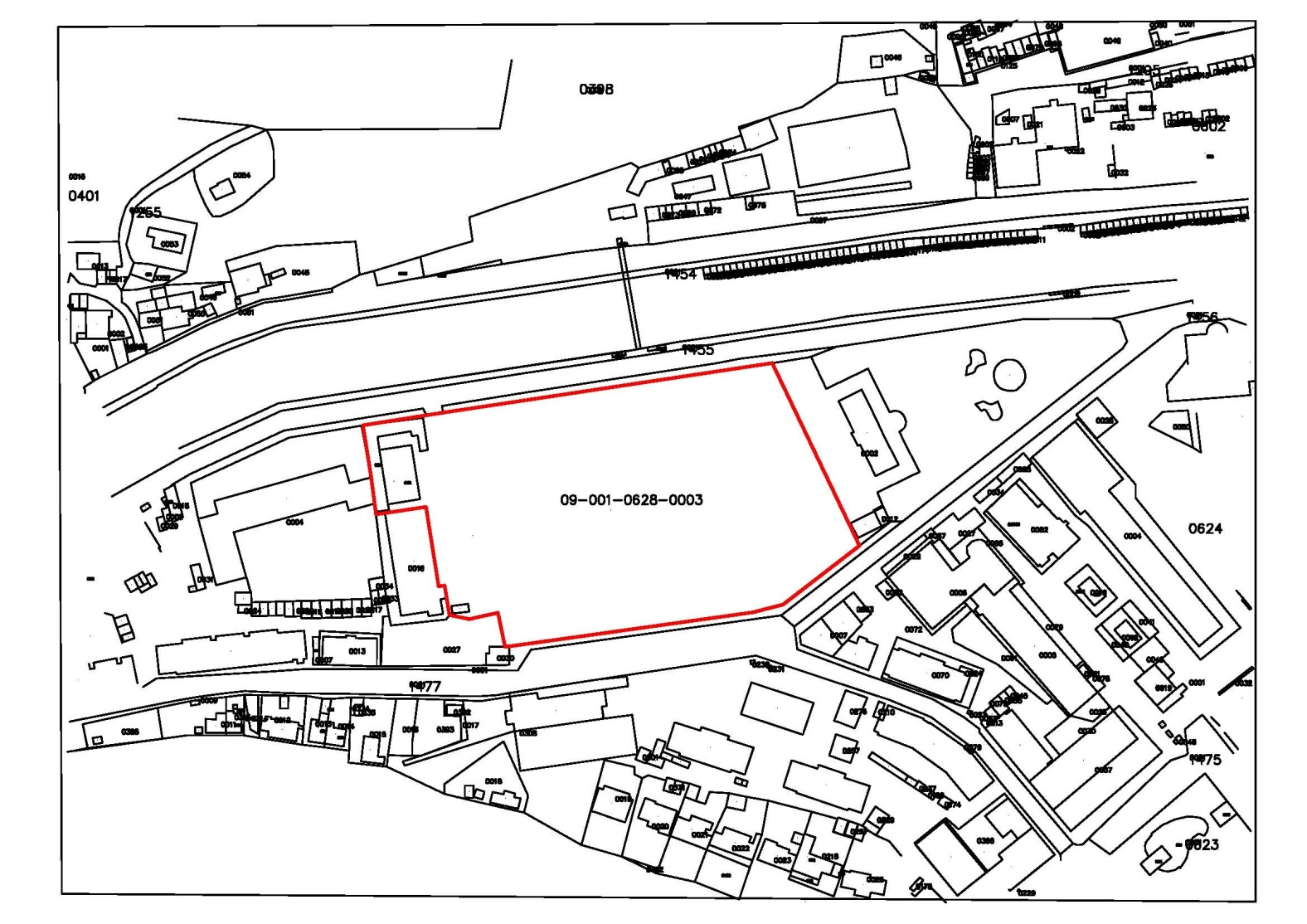 Հայաստանի Հանրապետության  վարչապետի աշխատակազմի                ղեկավար                                                                  Ա. Հարությունյան